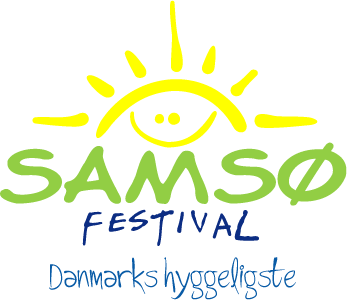 UDBETALING  AF  RESTSALDOUdfyld nedennævnte oplysninger for at få udbetalt restsaldoen på dit chiparmbånd:Fulde navn:____________________________________Serienummer på chiparmbånd:____________________________________Bankkonto – registreringsnummer:____________________________________Bankkonto – kontonummer:____________________________________Mailadresse:____________________________________Telefonnummer:____________________________________Billede af chiparmbånd med synligt serienummer:(Indsæt eller vedhæft billede)Sendes til info@samfest.dkDenne kontaktinformation opbevares kun af Samsø Festival indtil der er foretaget udbetaling af beløb eller hvis der er fejl i indtastningen af bankoplysninger.